12-week Scheme of Work Learner Outcomes for A1+ level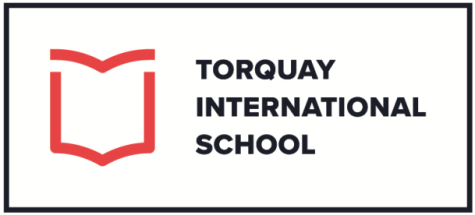 CAN express NATIONALITY and say which country they and others are from CAN ask for the NAME OF VARIOUS THINGS IN ENGLISH and/or ask WHAT SOMETHING IS CALLED IN ENGLISHCAN INDICATE ITEMSCAN talk about and ask about WHAT THEY [AND OTHERS] DO EVERY DAYCAN make and respond to various REQUESTS CAN talk about SPECIAL OCCASIONSCAN talk about FOOD and WHAT THEY LIKE/ DON’T LIKE EATING/WHAT THEY EAT EVERY DAY/ON SPECIAL OCCASIONSCAN ask and say HOW OFTEN they and others do somethingCAN make and respond to BASIC OFFERS/REQUESTS.CAN BOOK A TABLE/ORDER A MEAL in a restaurantCAN discuss HOBBIES and FREE TIME ACTIVITIESCAN ask and answer WHOSE questionsCAN describe FAMILYCAN talk about a person’s APPEARANCECAN ask for and buy CLOTHES in a shopCAN discuss HABITS AND ROUTINESCAN ask for and make SUGGESTIONS for giftsCAN ask and answer questions about the PASTCAN talk about ROOMS and FURNITURECAN indicate the position of itemsCAN describe activities connected with JOB/WORK/STUDYCAN say what SPORTS/ACTIVITIES they take part inCAN ask and respond to questions about what they did YESTERDAYCAN give information about what someone else did YESTERDAYCAN understand basic HOTEL INFORMATION and BOOKING A ROOMCAN talk about your own TOWN/COUNTRYCAN ask about another’s COUNTRYCAN talk about the PAST ExperiencesCAN describe/ask about a PAST EVENTCAN make and respond to SUGGESTIONSCAN talk about PLACES IN A TOWN/CITYCAN ask for and give SIMPLE DIRECTIONS  CAN ask and give information about PERSONAL POSSESSIONSCAN ask and reply to questions about WHAT PEROPLE ARE DOING NOW/AT THE MOMENTCAN describe and contrast WHAT THEY ARE DOING NOW/USUALLY/EVERY DAYCAN use simple language to make enquiries about RENTING A FLATCAN talk about HOW PEOPLE CAN DO THINGSCAN talk about FUTURE PLANS for their next HOLIDAYCAN explain WHY they are going to that PLACE.CAN make enquiries about TRAIN TIMES and BUY A TICKETCAN make an ARRANGEMENTCAN describe/ask about a friend’s or family member’s PERSONALITYCAN talk about QUANTITYand NUMBER CAN talk about DAILY/WEEKLY DIETCAN make a SIMPLE COMPLAINTCAN talk about the WEATHERCAN talk about different MEANS OF TRANSPORTCAN compare MEANS OF TRANSPORTCAN compare PLACESCAN make/accept/reject an OFFERCAN GREET PEOPLE & INTRODUCE HIM/HERSELF AND OTHERS TO FRIENDS AND COLLEAGUESCAN discuss PAST EVENTSCAN talk about LIFE EXPERIENCESCAN talk about EXPERIENCE and CONTRAST with PAST ACTIONSCAN make an APOLOGY and give an EXCUSECAN express LIKES/DISLIKES/AMBITIONSCAN show they SHARE THE SAME OPINIONCAN understand basic rules and express OBLIGATIONCAN talk about and give basic advice on HEALTH